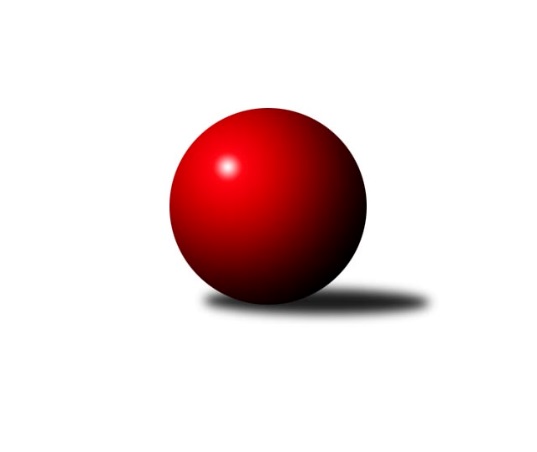 Č.9Ročník 2021/2022	28.11.2021Nejlepšího výkonu v tomto kole: 2731 dosáhlo družstvo: TJ Odry ˝B˝Severomoravská divize 2021/2022Výsledky 9. kolaSouhrnný přehled výsledků:TJ Opava ˝B˝	- KK Šumperk A	1:7	2566:2652	5.0:7.0	27.11.TJ VOKD Poruba ˝A˝	- TJ Sokol Sedlnice ˝A˝	5:3	2507:2443	6.0:6.0	27.11.TJ Odry ˝B˝	- TJ Sokol Bohumín ˝B˝	8:0	2731:2537	9.5:2.5	27.11.TJ Horní Benešov ˝D˝	- TJ Michalkovice A	6:2	2609:2556	6.0:6.0	27.11.SKK Jeseník ˝A˝	- TJ Spartak Bílovec ˝A˝	5.5:2.5	2678:2661	6.5:5.5	27.11.HKK Olomouc ˝B˝	- SKK Ostrava ˝A˝		dohrávka		16.12.Tabulka družstev:	1.	SKK Jeseník ˝A˝	9	7	0	2	40.5 : 31.5 	61.0 : 47.0 	 2615	14	2.	KK Šumperk A	9	6	1	2	44.0 : 28.0 	65.5 : 42.5 	 2693	13	3.	TJ Spartak Bílovec ˝A˝	9	6	0	3	45.0 : 27.0 	67.5 : 40.5 	 2650	12	4.	TJ Sokol Sedlnice ˝A˝	9	5	1	3	40.5 : 31.5 	60.5 : 47.5 	 2517	11	5.	HKK Olomouc ˝B˝	8	5	0	3	38.0 : 26.0 	50.5 : 45.5 	 2571	10	6.	TJ Horní Benešov ˝D˝	9	5	0	4	40.0 : 32.0 	57.5 : 50.5 	 2502	10	7.	SKK Ostrava ˝A˝	8	4	1	3	35.5 : 28.5 	48.0 : 48.0 	 2510	9	8.	TJ Opava ˝B˝	9	4	0	5	30.5 : 41.5 	48.0 : 60.0 	 2524	8	9.	TJ Michalkovice A	9	3	0	6	30.0 : 42.0 	47.0 : 61.0 	 2507	6	10.	TJ VOKD Poruba ˝A˝	9	2	1	6	26.0 : 46.0 	42.0 : 66.0 	 2490	5	11.	TJ Odry ˝B˝	9	2	0	7	29.5 : 42.5 	48.5 : 59.5 	 2556	4	12.	TJ Sokol Bohumín ˝B˝	9	2	0	7	24.5 : 47.5 	40.0 : 68.0 	 2511	4Podrobné výsledky kola:	 TJ Opava ˝B˝	2566	1:7	2652	KK Šumperk A	Břetislav Mrkvica	 	 210 	 225 		435 	 1:1 	 453 	 	245 	 208		Pavel Heinisch	Pavel Martinec	 	 201 	 230 		431 	 1:1 	 438 	 	229 	 209		Miroslav Smrčka	Zdeněk Chlopčík	 	 198 	 191 		389 	 0:2 	 425 	 	222 	 203		Jaroslav Sedlář	Rudolf Haim	 	 213 	 227 		440 	 0:2 	 461 	 	220 	 241		Jaroslav Vymazal	Mariusz Gierczak	 	 232 	 212 		444 	 1:1 	 465 	 	230 	 235		Jaromír Rabenseifner	Aleš Fischer	 	 218 	 209 		427 	 2:0 	 410 	 	213 	 197		Gustav Vojtekrozhodčí:  Vedoucí družstevNejlepší výkon utkání: 465 - Jaromír Rabenseifner	 TJ VOKD Poruba ˝A˝	2507	5:3	2443	TJ Sokol Sedlnice ˝A˝	Jiří Kratoš	 	 209 	 240 		449 	 2:0 	 366 	 	193 	 173		David Juřica	Radim Bezruč	 	 217 	 199 		416 	 1:1 	 422 	 	224 	 198		Rostislav Kletenský	Jáchym Kratoš	 	 196 	 194 		390 	 1:1 	 396 	 	186 	 210		Michaela Tobolová	Pavel Hrabec	 	 216 	 215 		431 	 1:1 	 408 	 	192 	 216		Renáta Janyšková	Michal Bezruč	 	 217 	 216 		433 	 1:1 	 425 	 	226 	 199		Milan Janyška	Lukáš Trojek	 	 198 	 190 		388 	 0:2 	 426 	 	205 	 221		Ladislav Petrrozhodčí:  Vedoucí družstevNejlepší výkon utkání: 449 - Jiří Kratoš	 TJ Odry ˝B˝	2731	8:0	2537	TJ Sokol Bohumín ˝B˝	Karel Šnajdárek	 	 235 	 214 		449 	 1:1 	 433 	 	208 	 225		Libor Krajčí	Stanislav Ovšák	 	 218 	 231 		449 	 2:0 	 400 	 	202 	 198		René Světlík	Daniel Malina	 	 232 	 198 		430 	 2:0 	 399 	 	214 	 185		Pavel Plaček	Jana Frydrychová	 	 243 	 254 		497 	 2:0 	 419 	 	225 	 194		Štefan Dendis	Ondřej Gajdičiar	 	 224 	 227 		451 	 1.5:0.5 	 444 	 	224 	 220		Hana Zaškolná	Vojtěch Rozkopal	 	 244 	 211 		455 	 1:1 	 442 	 	214 	 228		Lada Pélirozhodčí: vedoucí družstevNejlepší výkon utkání: 497 - Jana Frydrychová	 TJ Horní Benešov ˝D˝	2609	6:2	2556	TJ Michalkovice A	Petr Rak	 	 230 	 228 		458 	 2:0 	 372 	 	188 	 184		Jiří Řepecký	Martin Švrčina	 	 201 	 222 		423 	 0:2 	 447 	 	221 	 226		Josef Jurášek	Jaromír Hendrych	 	 226 	 208 		434 	 1:1 	 430 	 	216 	 214		Petr Řepecký	Zdeněk Žanda	 	 208 	 194 		402 	 0:2 	 447 	 	217 	 230		Josef Linhart	Michal Blažek	 	 244 	 227 		471 	 2:0 	 441 	 	236 	 205		Libor Pšenica	Zdeněk Smrža	 	 214 	 207 		421 	 1:1 	 419 	 	219 	 200		Daniel Dudekrozhodčí:  Vedoucí družstevNejlepší výkon utkání: 471 - Michal Blažek	 SKK Jeseník ˝A˝	2678	5.5:2.5	2661	TJ Spartak Bílovec ˝A˝	Michal Smejkal	 	 232 	 226 		458 	 1:1 	 450 	 	234 	 216		Michal Kudela	Rostislav Cundrla	 	 210 	 208 		418 	 0.5:1.5 	 458 	 	250 	 208		Tomáš Binar	Jiří Fárek	 	 224 	 197 		421 	 1:1 	 437 	 	212 	 225		David Binar	Václav Smejkal	 	 225 	 242 		467 	 1:1 	 467 	 	248 	 219		Filip Sýkora	Jaromíra Smejkalová	 	 253 	 203 		456 	 1:1 	 427 	 	208 	 219		Milan Zezulka	Miroslav Vala	 	 227 	 231 		458 	 2:0 	 422 	 	218 	 204		Petr Čížrozhodčí:  Vedoucí družstevNejlepšího výkonu v tomto utkání: 467 kuželek dosáhli: Václav Smejkal, Filip SýkoraPořadí jednotlivců:	jméno hráče	družstvo	celkem	plné	dorážka	chyby	poměr kuž.	Maximum	1.	Jaromír Rabenseifner 	KK Šumperk A	461.78	315.0	146.8	3.9	6/6	(529)	2.	Pavel Heinisch 	KK Šumperk A	457.33	313.1	144.2	5.0	6/6	(489)	3.	Tomáš Binar 	TJ Spartak Bílovec ˝A˝	456.60	308.1	148.6	4.1	5/6	(509)	4.	Michal Smejkal 	SKK Jeseník ˝A˝	455.44	299.4	156.0	4.0	5/5	(490)	5.	Jiří Kratoš 	TJ VOKD Poruba ˝A˝	454.68	305.4	149.3	4.4	5/5	(501)	6.	Petr Číž 	TJ Spartak Bílovec ˝A˝	450.94	315.1	135.9	4.6	6/6	(471)	7.	Vojtěch Rozkopal 	TJ Odry ˝B˝	450.00	301.3	148.8	6.1	4/5	(516)	8.	František Habrman 	KK Šumperk A	449.33	312.0	137.3	9.6	4/6	(479)	9.	Gustav Vojtek 	KK Šumperk A	449.13	308.6	140.5	5.0	6/6	(483)	10.	Rostislav Biolek 	KK Šumperk A	448.65	305.6	143.1	4.6	5/6	(500)	11.	Lada Péli 	TJ Sokol Bohumín ˝B˝	446.11	302.2	143.9	3.7	6/6	(469)	12.	Milan Sekanina 	HKK Olomouc ˝B˝	445.35	304.9	140.5	4.0	5/5	(465)	13.	Milan Janyška 	TJ Sokol Sedlnice ˝A˝	444.88	292.0	152.8	3.3	6/6	(472)	14.	Michal Blažek 	TJ Horní Benešov ˝D˝	444.36	299.0	145.3	5.4	5/5	(482)	15.	Lukáš Dadák 	HKK Olomouc ˝B˝	443.50	302.4	141.1	4.8	4/5	(487)	16.	Pavel Hannig 	SKK Jeseník ˝A˝	443.13	314.9	128.3	7.0	4/5	(468)	17.	David Binar 	TJ Spartak Bílovec ˝A˝	442.60	299.3	143.3	3.8	5/6	(468)	18.	Ladislav Petr 	TJ Sokol Sedlnice ˝A˝	441.25	300.4	140.9	6.4	5/6	(492)	19.	Michal Kudela 	TJ Spartak Bílovec ˝A˝	439.67	297.5	142.1	3.5	6/6	(471)	20.	Rudolf Haim 	TJ Opava ˝B˝	438.44	293.9	144.5	5.9	5/5	(475)	21.	Milan Zezulka 	TJ Spartak Bílovec ˝A˝	436.92	304.2	132.8	4.4	4/6	(499)	22.	Stanislav Ovšák 	TJ Odry ˝B˝	436.60	297.4	139.2	6.0	5/5	(459)	23.	Petr Rak 	TJ Horní Benešov ˝D˝	436.52	297.5	139.0	6.6	5/5	(471)	24.	Filip Sýkora 	TJ Spartak Bílovec ˝A˝	434.80	294.8	140.0	4.8	5/6	(467)	25.	Michal Zych 	TJ Sokol Bohumín ˝B˝	434.63	301.5	133.1	6.4	4/6	(459)	26.	Miroslav Smrčka 	KK Šumperk A	434.50	304.8	129.7	8.3	6/6	(461)	27.	Jiří Fárek 	SKK Jeseník ˝A˝	433.35	303.3	130.1	6.4	4/5	(462)	28.	Miroslav Mikulský 	TJ Sokol Sedlnice ˝A˝	433.25	306.0	127.3	8.8	4/6	(451)	29.	Dušan Říha 	HKK Olomouc ˝B˝	430.94	294.3	136.6	6.4	4/5	(471)	30.	Jiří Trnka 	SKK Ostrava ˝A˝	430.80	292.9	137.9	4.1	5/5	(455)	31.	Pavel Hrabec 	TJ VOKD Poruba ˝A˝	430.16	294.8	135.4	7.0	5/5	(454)	32.	Dalibor Hamrozy 	TJ Sokol Bohumín ˝B˝	428.94	300.7	128.3	5.1	4/6	(462)	33.	Leopold Jašek 	HKK Olomouc ˝B˝	428.80	295.4	133.5	6.2	5/5	(465)	34.	Josef Šrámek 	HKK Olomouc ˝B˝	427.53	295.1	132.5	5.3	5/5	(457)	35.	Ondřej Gajdičiar 	TJ Odry ˝B˝	427.38	295.7	131.7	5.2	4/5	(451)	36.	Martin Ščerba 	TJ Michalkovice A	426.81	292.7	134.1	8.7	4/6	(455)	37.	Josef Linhart 	TJ Michalkovice A	425.07	296.7	128.3	7.2	5/6	(447)	38.	Jana Frydrychová 	TJ Odry ˝B˝	424.75	297.9	126.9	7.8	4/5	(498)	39.	Jaromíra Smejkalová 	SKK Jeseník ˝A˝	424.16	301.4	122.8	7.0	5/5	(456)	40.	Daniel Dudek 	TJ Michalkovice A	424.07	293.7	130.3	5.3	5/6	(445)	41.	Karel Šnajdárek 	TJ Odry ˝B˝	424.05	296.2	127.9	6.4	5/5	(449)	42.	Michal Bezruč 	TJ VOKD Poruba ˝A˝	422.44	294.3	128.1	5.9	4/5	(448)	43.	Miroslav Pytel 	SKK Ostrava ˝A˝	421.10	286.0	135.1	7.1	5/5	(438)	44.	Libor Krajčí 	TJ Sokol Bohumín ˝B˝	420.42	290.7	129.7	8.8	6/6	(452)	45.	Pavel Martinec 	TJ Opava ˝B˝	419.84	299.9	119.9	7.8	5/5	(463)	46.	Miroslav Složil 	SKK Ostrava ˝A˝	419.75	288.8	130.9	6.9	4/5	(449)	47.	Antonín Fabík 	TJ Spartak Bílovec ˝A˝	419.47	292.2	127.3	9.5	5/6	(448)	48.	Zdeněk Smrža 	TJ Horní Benešov ˝D˝	419.45	287.4	132.1	6.5	4/5	(457)	49.	Petr Řepecký 	TJ Michalkovice A	418.50	296.1	122.4	6.8	4/6	(440)	50.	Michal Blinka 	SKK Ostrava ˝A˝	418.25	295.3	123.0	8.7	5/5	(445)	51.	Jan Stuchlík 	TJ Sokol Sedlnice ˝A˝	416.20	292.7	123.5	8.8	5/6	(428)	52.	Radek Foltýn 	SKK Ostrava ˝A˝	416.08	292.7	123.4	8.5	4/5	(457)	53.	Rostislav Kletenský 	TJ Sokol Sedlnice ˝A˝	415.78	284.3	131.4	6.6	6/6	(439)	54.	Jan Strnadel 	TJ Opava ˝B˝	414.73	286.8	127.9	7.8	5/5	(437)	55.	Aleš Fischer 	TJ Opava ˝B˝	414.20	288.9	125.4	6.3	4/5	(451)	56.	Zdeněk Chlopčík 	TJ Opava ˝B˝	413.75	289.1	124.7	8.6	4/5	(453)	57.	Jan Kučák 	TJ Odry ˝B˝	413.13	292.8	120.4	7.6	4/5	(443)	58.	Josef Jurášek 	TJ Michalkovice A	412.80	286.8	126.0	7.1	5/6	(447)	59.	Jiří Řepecký 	TJ Michalkovice A	412.33	287.1	125.2	8.5	6/6	(450)	60.	David Láčík 	TJ Horní Benešov ˝D˝	411.92	287.7	124.3	10.9	4/5	(442)	61.	Jaromír Hendrych 	TJ Horní Benešov ˝D˝	410.80	293.1	117.7	9.9	5/5	(458)	62.	Lukáš Trojek 	TJ VOKD Poruba ˝A˝	409.60	293.5	116.2	7.7	4/5	(433)	63.	Martin Švrčina 	TJ Horní Benešov ˝D˝	409.00	286.0	123.0	8.4	5/5	(465)	64.	Radek Malíšek 	HKK Olomouc ˝B˝	407.30	293.5	113.9	11.3	5/5	(450)	65.	Michaela Tobolová 	TJ Sokol Sedlnice ˝A˝	404.04	282.0	122.0	7.4	6/6	(428)	66.	Jan Pavlosek 	SKK Ostrava ˝A˝	403.06	281.0	122.1	7.1	4/5	(439)	67.	Petr Řepecký 	TJ Michalkovice A	402.50	292.0	110.5	12.1	6/6	(430)	68.	Štefan Dendis 	TJ Sokol Bohumín ˝B˝	401.56	283.4	118.2	10.1	4/6	(454)	69.	René Světlík 	TJ Sokol Bohumín ˝B˝	400.00	289.4	110.6	9.7	5/6	(416)	70.	Jáchym Kratoš 	TJ VOKD Poruba ˝A˝	389.70	281.6	108.1	12.2	4/5	(413)	71.	Martin Skopal 	TJ VOKD Poruba ˝A˝	375.35	267.2	108.2	14.0	5/5	(439)		Jaroslav Vymazal 	KK Šumperk A	461.00	310.0	151.0	3.0	1/6	(461)		Vladimír Štacha 	TJ Spartak Bílovec ˝A˝	456.75	309.0	147.8	5.0	2/6	(469)		Václav Smejkal 	SKK Jeseník ˝A˝	451.75	309.7	142.1	7.7	3/5	(509)		Jozef Kuzma 	TJ Sokol Bohumín ˝B˝	451.00	293.0	158.0	8.0	1/6	(451)		David Stareček 	TJ VOKD Poruba ˝A˝	446.00	313.0	133.0	10.0	1/5	(446)		Svatopluk Kříž 	TJ Opava ˝B˝	444.00	299.7	144.3	6.0	3/5	(491)		Petra Rosypalová 	SKK Jeseník ˝A˝	443.75	311.5	132.3	7.0	2/5	(472)		Miroslav Vala 	SKK Jeseník ˝A˝	441.89	301.2	140.7	8.7	3/5	(496)		Petra Rosypalová 	SKK Jeseník ˝A˝	435.00	297.3	137.7	9.0	3/5	(453)		Jaroslav Sedlář 	KK Šumperk A	435.00	305.0	130.0	6.5	2/6	(445)		Radek Hejtman 	HKK Olomouc ˝B˝	434.67	293.7	141.0	5.0	3/5	(441)		Jan Ščerba 	TJ Michalkovice A	431.00	283.0	148.0	6.0	1/6	(431)		Rostislav Bareš 	TJ VOKD Poruba ˝A˝	431.00	283.0	148.0	11.0	1/5	(431)		Milan Vymazal 	KK Šumperk A	430.00	315.0	115.0	9.0	1/6	(430)		René Kaňák 	KK Šumperk A	426.00	298.0	128.0	8.0	1/6	(426)		Jiří Madecký 	TJ Odry ˝B˝	422.42	289.8	132.6	8.4	3/5	(435)		Vladimír Korta 	SKK Ostrava ˝A˝	421.67	289.3	132.3	4.0	3/5	(433)		Rostislav Cundrla 	SKK Jeseník ˝A˝	421.33	295.2	126.1	6.8	3/5	(466)		Hana Zaškolná 	TJ Sokol Bohumín ˝B˝	420.00	290.0	130.0	6.5	2/6	(444)		Břetislav Mrkvica 	TJ Opava ˝B˝	417.67	294.9	122.8	6.1	3/5	(455)		Libor Pšenica 	TJ Michalkovice A	417.50	303.0	114.5	7.0	2/6	(441)		Daniel Malina 	TJ Odry ˝B˝	416.50	293.0	123.5	9.5	2/5	(430)		Radim Bezruč 	TJ VOKD Poruba ˝A˝	416.00	292.0	124.0	11.0	1/5	(416)		Veronika Ovšáková 	TJ Odry ˝B˝	411.75	273.5	138.3	4.0	2/5	(422)		Mariusz Gierczak 	TJ Opava ˝B˝	406.67	285.2	121.5	9.3	3/5	(444)		Alena Kopecká 	HKK Olomouc ˝B˝	404.00	289.0	115.0	10.0	1/5	(404)		Zdeněk Žanda 	TJ Horní Benešov ˝D˝	402.00	290.0	112.0	8.0	1/5	(402)		Jana Fousková 	SKK Jeseník ˝A˝	401.00	284.0	117.0	7.0	1/5	(401)		Jan Frydrych 	TJ Odry ˝B˝	399.00	272.0	127.0	6.0	1/5	(399)		Pavel Plaček 	TJ Sokol Bohumín ˝B˝	399.00	301.0	98.0	10.0	1/6	(399)		Alfréd Hermann 	TJ Sokol Bohumín ˝B˝	397.00	279.5	117.5	9.0	2/6	(400)		Renáta Janyšková 	TJ Sokol Sedlnice ˝A˝	393.33	283.7	109.7	7.3	3/6	(422)		Tomáš Polášek 	SKK Ostrava ˝A˝	387.50	262.0	125.5	4.5	1/5	(394)		Jiří Adamus 	TJ VOKD Poruba ˝A˝	387.00	290.0	97.0	17.0	1/5	(387)		Lubomír Richter 	TJ Sokol Bohumín ˝B˝	385.00	275.5	109.5	8.0	2/6	(396)		Petr Kowalczyk 	TJ Sokol Sedlnice ˝A˝	384.25	273.8	110.5	13.0	2/6	(388)		Martina Honlová 	TJ Sokol Bohumín ˝B˝	377.00	264.0	113.0	10.5	2/6	(392)		Jaroslav Hrabuška 	TJ VOKD Poruba ˝A˝	374.00	269.0	105.0	13.0	1/5	(374)		David Juřica 	TJ Sokol Sedlnice ˝A˝	366.00	263.0	103.0	10.0	1/6	(366)		Marie Říhová 	HKK Olomouc ˝B˝	346.00	259.0	87.0	16.0	1/5	(346)		Pavla Hendrychová 	TJ Horní Benešov ˝D˝	342.00	253.0	89.0	18.0	1/5	(342)Sportovně technické informace:Starty náhradníků:registrační číslo	jméno a příjmení 	datum startu 	družstvo	číslo startu19117	Pavel Plaček	27.11.2021	TJ Sokol Bohumín ˝B˝	1x7477	Rostislav Cundrla	27.11.2021	SKK Jeseník ˝A˝	5x14106	Jaroslav Sedlář	27.11.2021	KK Šumperk A	2x10769	Jaroslav Vymazal	27.11.2021	KK Šumperk A	1x22826	Libor Pšenica	27.11.2021	TJ Michalkovice A	2x21221	Hana Zaškolná	27.11.2021	TJ Sokol Bohumín ˝B˝	2x23507	Radim Bezruč	27.11.2021	TJ VOKD Poruba ˝A˝	1x7460	Miroslav Vala	27.11.2021	SKK Jeseník ˝A˝	5x
Hráči dopsaní na soupisku:registrační číslo	jméno a příjmení 	datum startu 	družstvo	Program dalšího kola:10. kolo4.12.2021	so	9:00	TJ Opava ˝B˝ - SKK Ostrava ˝A˝	4.12.2021	so	9:00	HKK Olomouc ˝B˝ - TJ Spartak Bílovec ˝A˝	4.12.2021	so	10:00	TJ Horní Benešov ˝D˝ - TJ Sokol Sedlnice ˝A˝	4.12.2021	so	10:00	SKK Jeseník ˝A˝ - TJ VOKD Poruba ˝A˝	4.12.2021	so	13:00	KK Šumperk A - TJ Sokol Bohumín ˝B˝	5.12.2021	ne	15:00	TJ Odry ˝B˝ - TJ Michalkovice A	Nejlepší šestka kola - absolutněNejlepší šestka kola - absolutněNejlepší šestka kola - absolutněNejlepší šestka kola - absolutněNejlepší šestka kola - dle průměru kuželenNejlepší šestka kola - dle průměru kuželenNejlepší šestka kola - dle průměru kuželenNejlepší šestka kola - dle průměru kuželenNejlepší šestka kola - dle průměru kuželenPočetJménoNázev týmuVýkonPočetJménoNázev týmuPrůměr (%)Výkon3xJana FrydrychováTJ Odry B4973xJana FrydrychováTJ Odry B114.074972xMichal BlažekHor.Beneš.D4714xMichal BlažekHor.Beneš.D108.364711xJosef ŠrámekOlomouc B4711xJosef ŠrámekOlomouc B108.334711xFilip SýkoraBílovec A4676xJiří KratošVOKD A107.854493xVáclav SmejkalJeseník A4674xJaromír RabenseifnerŠumperk A107.344654xJaromír RabenseifnerŠumperk A4651xJaroslav VymazalŠumperk A106.41461